PODACI O PODNOSITELJU ZAHTJEVARAČUNIPRILOZI U ZAHTJEVUMjesto i datum:____________________________                                                                                            ___________________________                                                                                                       Podnositelj zahtjeva	KOPRIVNIČKO-KRIŽEVAČKA ŽUPANIJAUpravni odjel za gospodarstvo, komunalne djelatnosti, poljoprivredu i međunarodnu suradnjuOBRAZACT-100030ZAHTJEV ZA SUBVENCIONIRANJE OPREMANJA OBJEKATA ZA PRERADU I KUŠANJE POLJOPRIVREDNIH PROIZVODAIME I PREZIME NAZIV OBRTA/TVRTKE/OPG/ZADRUGEADRESA (mjesto, ulica, kućni broj)GRAD/OPĆINA (poštanski broj, naziv)BROJ TELEFONA/MOBITELAOIB:WEB STRANICA/EMAILMATIČNI BROJ POLJOPRIVREDNOG GOSPODARSTVAMATIČNI BROJ OBRTA/TVRTKENAZIV BANKE I SJEDIŠTEBROJ ŽIRO RAČUNA/IBANBroj računaIzdavatelj računaNeto iznos računa PDVUkupni iznos računaUKUPNO:PRILOŽENA DOKUMENTACIJADANEDokaz o upisu u Upisnik poljoprivrednih gospodarstava (Kopija Rješenje o upisu u Upisnik ili kopija Rješenja o promjenama u Upisniku, ili kopija zelene iskaznice, ili potvrda o upisu u Upisnik izdana od APPRRR, ili kopija zahtjeva za izravnu potporu u tekućoj godini s prijemnim štambiljem APPRRR;Kopije računa za materijal, opremu ili radoveDokaz o plaćenim računimaKopija žiro računa/IBANIzjava da stranka nije u sustavu PDV-a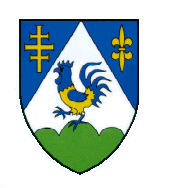 